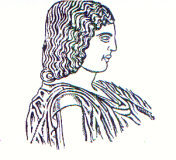 ΓΕΩΠΟΝΙΚΟ  ΠΑΝΕΠΙΣΤΗΜΙΟ  ΑΘΗΝΩΝΤΜΗΜΑ ΕΠΙΣΤΗΜΗΣ ΦΥΤΙΚΗΣ ΠΑΡΑΓΩΓΗΣΕΡΓΑΣΤΗΡΙΟ ΑΝΘΟΚΟΜΙΑΣ ΚΑΙ ΑΡΧΙΤΕΚΤΟΝΙΚΗΣ ΤΟΠΙΟΥΔΙΕΥΘΥΝΤΡΙΑ: ΚΑΘΗΓΗΤΡΙΑ ΜΑΡΙΑ ΠΑΠΑΦΩΤΙΟΥΙερά οδός 75, Αθήνα 118 55 - Τηλ. 210 5294555 - Fax 210 5294553 -  Email: mpapaf@aua.grΑθήνα, 1/10/2018ΑΝΑΚΟΙΝΩΣΗΠαρακαλούνται οι φοιτητές του 9ου Εξαμήνου Επιστήμης Φυτικής Παραγωγής, Κατεύθυνσης Ανθοκομίας και Αρχιτεκτονικής Τοπίου, (Ακαδ. Έτους 2018-2019) να προσέλθουν την Τετάρτη 3/10/2018 και ώρα 09:00 στην Αίθουσα Διδασκαλίας του Εργαστηρίου Ανθοκομίας και Αρχιτεκτονικής Τοπίου προκειμένου αρχικά να τους ανακοινωθεί το πρόγραμμα διδασκαλίας και κατόπιν να πραγματοποιηθεί το μάθημα «Κηποτεχνικά Έργα».Παρακαλούνται οι φοιτητές να εφοδιασθούν με τα παρακάτω είδη σχεδίασης και να τα φέρουν μαζί τους στο μάθημα στις 3 Οκτωβρίου.Ρολό ριζόχαρτο διαστάσεων 0.60x20m, βάρους 42 g/m2 5 φύλλα χαρτί διαφανές, διαστάσεων 70 x 100 cmμηχανικά μολύβια 0.5 με μύτες Β και ΗΒμαρκαδόρους μαύρου χρώματος, με πάχη μύτης 0.1, 0.2, 0.3, 0.5, 1 mmέγχρωμα μολύβια (ξυλομπογιές, μαλακές)1 άσπρη γόμα (για μολύβι)1 ταφ (προαιρετικό)κλιμακόμετρο με κλίμακες 1:10, 1:20, 1:25, 1:50, 1:100, 1:200, 1:250, 1:500, 1:1000, 1:2000, 1:2500, 1:50001 σετ δύο τριγώνων: 45ο/90 ο και 30 ο /60ο 1-2 στένσιλ για ραπιδογράφο με κύκλους ποικίλων διαμέτρων1 εύκαμπτος κανόνας από καουτσούκ για τη σχεδίαση καμπυλών (προαιρετικό)1 σετ καμπυλόγραμμα (προαιρετικό)1 διαβήτη 1 δακτύλιος διαβήτη (για στήριξη μαρκαδόρου ή μολυβιού)1 χαρτοταινία1 βούρτσα σχεδίου (προαιρετικό)1 μπλοκ σχεδίου (λευκό χαρτί για μολύβι) 30x40Από το Εργαστήριο